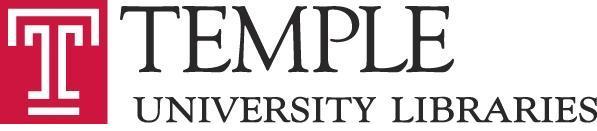 ACADEMIC ASSEMBLY OF LIBRARIANSSTEERING COMMITTEETUESDAY,  September 18, 2018, 10:00AMPALEY LIBRARY, ROOM 309MINUTESAttending: Jasmine Clark, Andrea Goldstein (chair), Brian Boling, Katy Rawdon, Stefanie Ramsay (recording)Not present: Joe Lucia (ex oficio), Kim Tully1. Approve Minutes of August Steering Committee MeetingMinutes approved.2. Report from chair of Continuing Education Committee chair, Latanya Jenkins.Sessions are being planned around communications. First session will be on cultural humility-- faculty member will lead workshop that will be a take on body mapping. The second session will be on diversity or ability-- this is still being planned and may have to be pushed to springtime. Another project will ask staff to create art pieces to be displayed in front of Charles Library.3. Old businessWorking group for criteria for promotion to L4: Adam, Brian, Erin, Molly. Merit committee, AAL appointees: Sarah Jones (L1), Rachel Appel (L2), Gretchen Sneff (L3). Admin appointees: Emily Toner, Matt Shoemaker, and Matt Ducmanas. Rachel Appel and Matt Ducmanas will co-chair.Committee will send out email about deadline.21 applications, so review will take time.4. New businessConsider scheduling programs for the GA meetings: discuss projects, updates, news from around the library. Next GA will be November, we will create agenda at next SC meeting.AG / JL                        